Weekday         　　   Month            　    Date          　 Weather       　　　      Class     No.　　 Name                        　            The goal of this class:  Not Yours but Ours　～自分事としてとらえる国際協力～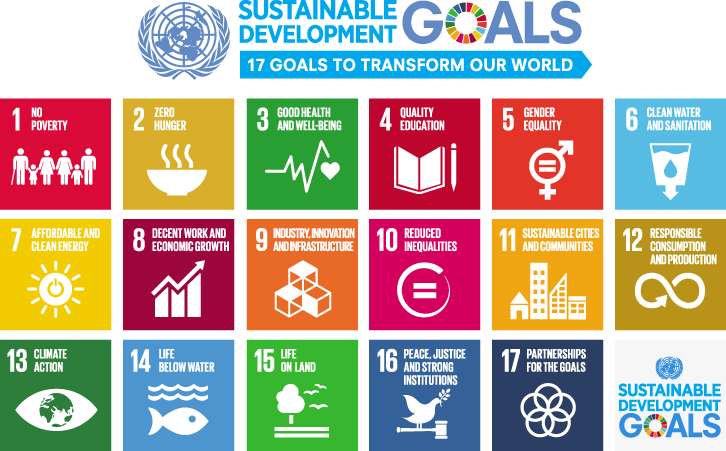 1.  The key concept of SDGs  = Leave no one behind                                社会をつくること2.  Think in groups for a presentationIn groups, make a presentation sheet based on the questions below.【話し合いのまとめ】SDGsについて、あなたが疑問に思うことを思いつくままに書いてみてください。3.  Picture DescriptionMake questions about the pictures and think about how related to SDGs they are.4.  Group PresentationBased on SDGs, think about the issue below and make a presentation.① 日本の課題（Japan’s issue）② ザンビアの課題（Zambia’s issue）③ 課題を実現するために、私たちの身近なことから何ができるか？「皆が幸せな世界」を実現するために、あなたにできることは何でしょうか？What can you do to make a happy world?この授業の目的は何でしょうか？What do you think is this class’s purpose?本日の授業で学んだことは何ですか？What did you learn in today’s class?① What 5 SDGs have Japanese people not achieved? →（　　）・（　　）・（　　）・（　　）・（　　）　（日本が達成できていない項目は？）① What 5 SDGs have Japanese people not achieved? →（　　）・（　　）・（　　）・（　　）・（　　）　（日本が達成できていない項目は？）Reason:Reason:② What SDGs has Itsukaichi high school not achieved?  →（　　）・（　　）・（　　）・（　　）・（　　） （五日市高校が達成できていないと思う項目は？）② What SDGs has Itsukaichi high school not achieved?  →（　　）・（　　）・（　　）・（　　）・（　　） （五日市高校が達成できていないと思う項目は？）Reason:Reason:③ What do you think are the 3 most important goals? Rank them in order of importance.（SDGs17の目標のなかで最も大切だと思う3つの項目は？・重要度ランキングを作ってください）①②③Reason:Reason:④ What can you do in order to achieve the goals ?（目標を達成するためにあなたができることは？）④ What can you do in order to achieve the goals ?（目標を達成するためにあなたができることは？）Reason:Reason:Picture①ザンビアの写真について②日本とのかかわりについて③SDGsとの関連A個人AシェアB個人BシェアC個人Cシェア